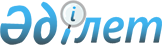 Об утверждении состава экспертного совета по вопросу создания специальной экономической зоны "G4City"Распоряжение Премьер-Министра Республики Казахстан от 9 августа 2012 года № 147-р

      В соответствии с подпунктом 15) статьи 1 и пунктом 2 статьи 7 Закона Республики Казахстан от 21 июля 2011 года «О специальных экономических зонах в Республике Казахстан»:



      1. Утвердить прилагаемый состав экспертного совета по вопросу создания специальной экономической зоны «G4City» (далее – Экспертный совет).



      2. Экспертному совету в течение двадцати рабочих дней подготовить заключение к предложению о создании специальной экономической зоны «G4City».



      3. Контроль за исполнением настоящего распоряжения возложить на Министра индустрии и новых технологий Республики Казахстан Исекешева А.О.      Премьер-Министр                            К. Масимов

Утвержден           

распоряжением Премьер-Министра 

Республики Казахстан     

от 9 августа 2012 года № 147-р  

Состав

экспертного совета по вопросам создания

специальной экономической зоны «G4City» 
					© 2012. РГП на ПХВ «Институт законодательства и правовой информации Республики Казахстан» Министерства юстиции Республики Казахстан
				Рау

Альберт Павлович-первый вице-министр индустрии и новых технологий Республики Казахстан, председательТихонюк 

Николай Петрович -заместитель председателя Агентства Республики Казахстан по делам строительства и жилищно-коммунального хозяйства, заместитель председателяКарплюк 

Сергей Алексеевич-заместитель председателя Комитета по инвестициям Министерства индустрии и новых технологий Республики Казахстан, секретарьКим 

Роман Ухенович -депутат Мажилиса Парламента Республики Казахстан (по согласованию)Ергожин 

Даулет Едилович-вице-министр финансов Республики КазахстанОрунханов

Мурат Кадесович-вице-министр образования и науки Республики КазахстанНурымбетов

Биржан Бидайбекулы-вице-министр труда и социальной защиты населения Республики КазахстанБектуров 

Азат Габбасович -вице-министр транспорта и коммуникаций Республики КазахстанМухамбетов 

Мирлан Бегежанович-вице-министр охраны окружающей среды Республики КазахстанЧиканаев 

Казбек Шаймерденович -заместитель Председателя Агентства Республики Казахстан по управлению земельными ресурсамиТурдалиев 

Серик Мелисович -заместитель акима Алматинской областиДолженков 

Виктор Анатольевич-заместитель акима города АлматыСарсенов 

Самат Шымырбекович -директор Департамента государственного контроля за использованием и охраной земель и государственного земельного кадастра Агентства Республики Казахстан по управлению земельными ресурсамиМусина 

Зоя Анешевна - начальник управления жилищного строительства Агентства Республики Казахстан по делам строительства и жилищно-коммунального хозяйстваСкаков

Рауан Бауржанович-начальник управления развития промышленности, сельского хозяйства и экологии Департамента развития отраслей экономики Министерства экономического развития и торговли Республики КазахстанТойшыбеков 

Жанат Тойшибекович -начальник отдела инспекции Департамента Балхаш-Алакольской экологии Министерства охраны окружающей среды Республики КазахстанТакенов 

Болат Долдаевич -советник акима Алматинской области, председатель правления акционерного общества «Алатау»Султанов

Руслан Серикович -генеральный директор акционерного общества «Центр развития торговой политики» Министерства экономического развития и торговли Республики Казахстан (по согласованию)Зульпибеков 

Болат Бектурсынович -директор Департамента по вопросам таможенного регулирования объединения юридических лиц «Национальная экономическая палата Казахстана «Атамекен» (по согласованию)Тен 

Александр Эрикович-председатель Совета директоров акционерного общества «Caspian Group» (по согласованию)Горанов 

Петер-старший менеджер отдела Стратегического консалтинга компании «Scot Holland CBRE» (по согласованию)